GULBENES NOVADA DOMES LĒMUMSGulbenēPar aizņēmumu prioritārajam investīciju projektam “Skolas iela 5 pārbūve Gulbenē”Projekts “Skolas iela 5 pārbūve Gulbenē” atbilst Gulbenes novada Attīstības programmā 2018.-2024.gadam iekļautajam uzdevumam UE 1.1.1. “Atjaunot un labiekārtot pašvaldības ceļu, ielu un tiltu infrastruktūru”, pasākumam UE 1.1.1.-4 “Veikt pašvaldības ceļu un ielu infrastruktūras uzlabošanu, nodrošinot satiksmes drošību” un ir iekļauts Investīciju plānā 2022.-2024.gadam, IP2. Ilgtspējīga ekonomika un uzņēmējdarbību atbalstoša vide (RVE) kā 65.projekts un iznākuma rezultatīvais rādītājs ir Skolas ielas pārbūve 830,5 m garumā, gājēju celiņu izbūve 240 m garumā, veloceliņu izbūve 417 m garumā, zaļās un atpūtas zonas līdzsvarošana pret ielas infrastruktūras teritoriju, 231 automašīnu stāvvietas izbūve. 2021.gada 20.jūlijā Gulbenes novada pašvaldība ir noslēgusi iepirkuma līgumu Nr. GNP 2021/38 ar Sabiedrību ar ierobežotu atbildību “Riviera L” par Skolas ielas 5 pārbūvi Gulbenē par līgumcenu 1 187 139,71 EUR (ar PVN) (viens miljons viens simts astoņdesmit septiņi tūkstoši viens simts trīsdesmit deviņi euro un 71 cents).2022.gada 30.novembrī Gulbenes novada pašvaldība ar Sabiedrību ar ierobežotu atbildību “Riviera L” noslēdza Vienošanos Nr. 5 par grozījumiem 2021.gada 20.jūlija iepirkuma Nr. GNP 2021/38 līguma, nosakot jaunu līgumcenu 1 305 669,73 EUR (ar PVN) (viens miljons trīs simti pieci tūkstoši seši simti sešdesmit deviņi euro un 73 centi) apmērā.Projektu paredzēts īstenot līdz 2023.gada 31.decembrim.2022.gadā Gulbenes novada pašvaldība ir veikusi apmaksu par būvdarbiem 146 979,22 EUR (viens simts četrdesmit seši tūkstoši deviņi simti septiņdesmit deviņi euro un 22 centi) apmērā no pašvaldības budžeta līdzekļiem, kā arī 2022.gadā ir saņemts Valsts kases prioritārais aizņēmums 626 798,55 (seši simti divdesmit seši tūkstoši septiņi simti deviņdesmit astoņi euro un 55 centi) EUR apmērā.2023.gadā paredzēts veikt būvdarbus 531 891,96 EUR (ar PVN) apmērā. Projekts atbilst likuma “Par valsts budžetu 2023.gadam un budžeta ietvaru 2023., 2024. un 2025.gadam” 36.panta pirmās daļas 8.punktā noteiktajiem kritērijiem par iespēju saņemt valsts budžeta aizdevumus katras pašvaldības ne vairāk kā četriem noteiktiem prioritāriem investīciju projektiem ar kopējo aizņēmuma summu 1 500 000,00 EUR apmērā, ja pašvaldības budžeta ikgadējais līdzfinansējums, sākot ar 2023.gadu, nav mazāks par 15 procentiem un ikgadējais aizņēmuma apmērs nav lielāks par 85 procentiem no pašvaldības kopējām projekta izmaksām attiecīgajā gadā. Ņemot vērā iepriekš minēto, 2023.gada prioritārā investīciju projekta “Skolas iela 5 pārbūve Gulbenē” pašvaldības budžeta līdzfinansējuma 15 procentus veido 79 783,79 EUR. (septiņdesmit deviņi tūkstoši septiņi simti astoņdesmit trīs euro un 79 centi). 2023.gadā samaksa par būvdarbiem Sabiedrībai ar ierobežotu atbildību “Riviera L” ir veikta 87 324,23 EUR (astoņdesmit septiņi tūkstoši trīs simti divdesmit četri euro un 23 centi) apmērā, kas ir vairāk kā 15 procenti no 2023.gadā veicamo būvdarbu summas. Investīciju projekta realizēšanai nepieciešams Valsts kases aizņēmums 444 567,73 EUR (četri simti četrdesmit četri tūkstoši pieci simti sešdesmit septiņi euro un 73 centi) apmērā.Pašvaldības tiesības ņemt aizņēmumu nosaka likuma “Par pašvaldību budžetiem” 22.panta pirmā daļa, kas nosaka, ka pašvaldība, pamatojoties uz domes lēmumu, var ņemt īstermiņa un ilgtermiņa aizņēmums un uzņemties ilgtermiņa saistības. Pašvaldības domes lēmumā, ar kuru pašvaldība uzņemas ilgtermiņa saistības, paredzami arī šādu saistību izpildes finansējuma avoti. Ilgtermiņa aizņēmumi šā likuma izpratnē ir aizņēmumi, kuru atmaksas periods pārsniedz viena saimnieciskā gada ietvarus.Pamatojoties uz „Likuma par budžeta un finanšu vadību” 41.panta piekto daļu, kas nosaka pašvaldībai ir tiesības ņemt aizņēmumus un sniegt galvojumus tikai gadskārtējā valsts budžeta likumā paredzētajos kopējo pieļaujamo palielinājuma apjomos, likuma „Par pašvaldību budžetiem” 22.pantu, kas paredz pašvaldības tiesības ņemt aizņēmumus, 22.1 pantu, kas nosaka, ka pašvaldības ņem aizņēmumus, noslēdzot aizņēmuma līgumu ar Valsts kasi, ievērojot Ministru kabineta 2019.gada 10.decembra noteikumus Nr.590 „Noteikumi par pašvaldību aizņēmumiem un galvojumiem”, kas nosaka kārtību, kādā pašvaldības var ņemt aizņēmumus, Pašvaldību likuma 10.panta pirmās daļas 21.punktu, kurš nosaka, ka tikai domes kompetencē ir pieņemt lēmumus citos ārējos normatīvajos aktos paredzētajos gadījumos un ņemot vērā, ka pašvaldībai nepieciešams finansējums investīciju projekta “Skolas iela 5 pārbūve Gulbenē” īstenošanas ietvaros paredzēto būvdarbu apmaksai, atklāti balsojot: ar 13 balsīm "Par" (Aivars Circens, Anatolijs Savickis, Andis Caunītis, Atis Jencītis, Daumants Dreiškens, Guna Pūcīte, Guna Švika, Gunārs Ciglis, Intars Liepiņš, Lāsma Gabdulļina, Mudīte Motivāne, Normunds Audzišs, Normunds Mazūrs), "Pret" – nav, "Atturas" – nav, Gulbenes novada dome NOLEMJ:1. 2023.gada prioritārā investīciju projekta “Skolas iela 5 pārbūve Gulbenē” īstenošanai, kas atbilst pašvaldības apstiprinātajai attīstības programmai “Gulbenes novada attīstības programma 2018. – 2024.gadam” un nodrošina lietderīgu investīciju īstenošanu pašvaldības autonomās funkcijas, gādāt par pašvaldības administratīvās teritorijas labiekārtošanu, izpildei:1.1. ņemt ilgtermiņa aizņēmumu 444 567,73 EUR (četri simti četrdesmit četri tūkstoši pieci simti sešdesmit septiņi euro un 73 centi) apmērā no Valsts kases ar tās noteikto procentu likmi uz 20 gadiem ar atlikto pamatsummas maksājumu līdz 2025.gada martam. Aizņēmuma atmaksu garantēt ar Gulbenes novada pašvaldības budžetu. Aizņēmumu izņemt 2023.gadā.1.2. paredzēt pašvaldības 2023.gada budžetā nepieciešamo līdzfinansējumu līdz 87 324,23 EUR (astoņdesmit septiņi tūkstoši trīs simti divdesmit četri euro un 23 centi), veicot attiecīgus grozījumus 2023.gada pašvaldības budžetā. 2. UZDOT Gulbenes novada domes Finanšu nodaļas finanšu ekonomistei A. Zagorskai nodrošināt dokumentu sagatavošanu un iesniegšanu Finanšu ministrijas Pašvaldību aizņēmumu un galvojumu kontroles un pārraudzības padomei.3. PILNVAROT Gulbenes novada domes priekšsēdētāju parakstīt aizdevuma līgumu.Gulbenes novada domes priekšsēdētāja vietniece					G.ŠvikaSagatavoja: Agnese Zagorska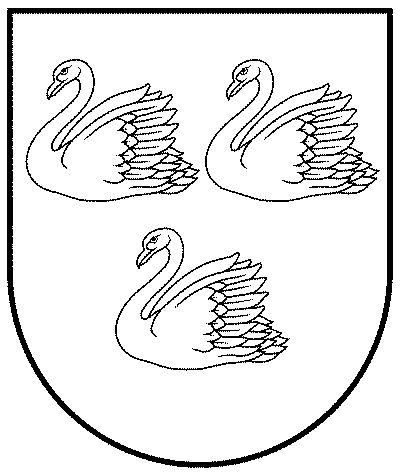 GULBENES NOVADA PAŠVALDĪBAReģ.Nr.90009116327Ābeļu iela 2, Gulbene, Gulbenes nov., LV-4401Tālrunis 64497710, mob.26595362, e-pasts; dome@gulbene.lv, www.gulbene.lv2023.gada 6.aprīlīNr. GND/2023/349(protokols Nr.5; 2.p)